	Vadovaudamasi Lietuvos Respublikos vietos savivaldos įstatymo 16 straipsnio 4 dalimi, Lietuvos Respublikos investicijų įstatymo 3 straipsnio 3 dalies 1 punktu, 152 straipsniu, bei atsižvelgdama į tai, jog projekto „Ukmergės rajono švietimo įstaigų energetinio efektyvumo didinimas“ įgyvendinimui pritarė Centrinė projektų valdymo agentūra ir Savivaldybės kontrolierius, Ukmergės rajono savivaldybės taryba  nusprendžia: Pritarti projekto „Ukmergės rajono švietimo įstaigų energetinio efektyvumo didinimas“ (toliau – Projektas) įgyvendinimui viešojo ir privataus sektorių partnerystės (toliau – VPSP) būdu toliau nurodytomis sąlygomis:Projektą įgyvendinanti institucija – Ukmergės rajono savivaldybės administracija;Projekto tikslas – pagerinti Ukmergės rajono ikimokyklinio ir bendrojo ugdymo paslaugų kokybę, užtikrinant energetiškai efektyvią bei higienos normų reikalavimus atitinkančią ikimokyklinio ir bendrojo ugdymo infrastruktūrą;Projektui taikomas VPSP būdas – valdžios ir privataus subjektų partnerystė;VPSP sutarties laikotarpis – 18 metų;Privačiam subjektui perduodamos vykdyti veiklos:Modernizavimo priemonių suprojektavimas ir įdiegimas;Higienos normų pastatuose palaikymo užtikrinimas;Šildymo ir karšto vandens sistemų prižiūrėtojų funkcijų atlikimas;Statinio techninio prižiūrėtojo funkcijų atlikimas;Šilumos šildymui suvartojimo ir patalpų mikroklimato sąlygų palaikymo stebėsenos ir valdymo sistemos įrengimas bei jos funkcionavimo užtikrinimas sutarties vykdymo metu;Garantuoto energijos suvartojimo, neviršijančio lyginamąjį energijos suvartojimą, pasiekimas kiekvieną ataskaitinį laikotarpį.Planuojami maksimalūs savivaldybės turtiniai įsipareigojimai Projekte, kurie apskaičiuojami nominaliąja verte – 11 727 960 EUR (vienuolika milijonų septyni šimtai dvidešimt septyni tūkstančiai dvyni šimtai šešiasdešimt eurų), įskaitant pridėtinės vertės mokestį;Nustatyti, kad Ukmergės rajono švietimo įstaigų pastatų modernizavimo ir eksploatavimo paslaugų teikimo sutartis gali būti pasirašyta tik esant savivaldybės tarybos pritarimui.Savivaldybės meras	 	Rolandas Janickas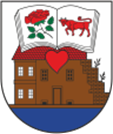 UKMERGĖS RAJONO SAVIVALDYBĖS TARYBASPRENDIMASDĖL PRITARIMO PROJEKTO „UKMERGĖS RAJONO ŠVIETIMO ĮSTAIGŲ ENERGETINIO EFEKTYVUMO DIDINIMAS“ ĮGYVENDINIMUI 2020 m. gruodžio 21 d. Nr. 7-293Ukmergė